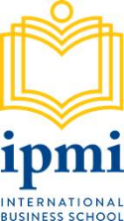 Attendance ListThesis Final Presentation________________________________________________________________Day/Date	: Monday,December 19, 2022Program	: Graduate Program (Regular September 2021) Students:No.Name of ExaminerRemarksSignature1.Dr. Amelia Naim Indrajaya, MBAChairperson of Board ( Examiner-1)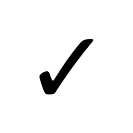 1. 2.Ir. Yulita Fairina Susanti, M.Sc, Ph.DMentor (Examiner -2)2.3.Sidrotun Naim, M.P.A., Ph.DExaminer - 33.No.Student IDName of StudentSignature1.22121017Liany Suwanda1.